رزومه (به تاریخ مهرماه ۱۳۹۷)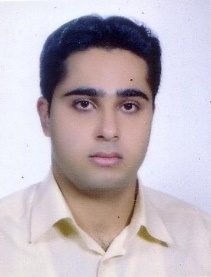 نام: کاوه 				نام خانوادگی: شاه ویسی 		نام پدر: محمدرضا			شماره شناسنامه: ۹۰		تاریخ تولد: ۱/۱/۱۳۶۱		محل تولد: گرگان		استادیار و عضو هیات علمی آموزشی دانشگاه علوم پزشکی کرمانشاهآدرس:	کرمانشاه- دانشگاه علوم پزشکی کرمانشاه-دانشکده پزشکی- گروه فیزیولوژی		کرمانشاه- بلوار دولت آباد- بیمارستان فارابی- مرکز تحقیقات اختلالات خوابآدرس الکترونیکی: 	 k.shahveisi@kums.ac.irسوابق تحصیلیسوابق آموزشی۱) تدریس فیزیولوژی تئوری به دانشجویان کارشناسی هوشبری بمدت ۱۰ ساعت (نیمسال اول ۱۳۸۶) و تدریس فیزیولوژی عملی به دانشجویان پزشکی، داروسازی، دندانپزشکی بمدت ۴۰ ساعت (۱۳۸۶ لغایت ۱۳۸۷) به عنوان دانشجوی کارشناسی ارشد در دانشگاه علوم پزشکی تهران۲) تدریس ۵/۳ واحد فیزیولوژی تئوری و عملی به دانشجویان کارشناسی بهداشت، اتاق عمل و پیراپزشکی و ۱۰ واحد فیزیولوژی عملی به دانشجویان پزشکی، داروسازی و دندانپزشکی (۱۳۸۸ لغایت ۱۳۹۲) به عنوان دانشجوی دکترای تخصصی در دانشگاه علوم پزشکی مشهد۳) تدریس فیزیولوژی تئوری و عملی به دانشجویان کارشناسی پرستاری، مامایی، رادیولوژی، صنایع غذایی، بهداشت حرفه‌ای، دکترای حرفه‌ای پزشکی، دارو سازی، دندانپزشکی و ارشد فیزیک پزشکی و نیز تدریس پاتوفیزیولوژی به دانشجویان کارشناسی ارشد پرستاری داخلی جراحی (۱۳۹۳ لغایت ۱۳۹۷) به عنوان استادیار در دانشگاه علوم پزشکی کرمانشاهسوابق علمی-  پژوهشی:1) Systemic Hyperthermia Masks the Neuroprotective Effects of MK-801, but not Rosiglitazone in Brain IschaemiaMohsen Nategh, Kaveh Shaveisi, Alireza P. Shabanzadeh, Seyed Sh. Sadr, Mohsen Parviz and Mojdeh GhabaeiBasic & clinical pharmacology & toxicology. 2010;107(3):724-9.2) The Effect of Cholestasis and Cirrhosis on Gastric Acid and Pepsin Secretions in Rat: involvement of Nitric OxideFatemeh Nabavizadeh, Rohallah Moloudi, Ahmad Reza Dehpour, Hossein Nahrevanian, Kaveh Shahvaisi, Ehsan SalimiIranian Journal of Basic Medical Sciences. 2010;13:207-12.3) The effects of aqueous extract of Aloe vera leaves on the gastric acid secretion and brain and intestinal water content following acetic acid-induced gastric ulcer in male ratsKeshavarzi Z, Rezapour TM, Vatanchian M, Hesari MZ, Nabizade Haghighi H, Izanlu M, Sabaghian M, Shahveisi K*. Avicenna Journal of Phytomedicine. 2014;4(2):137-43.4) The role of local renin-angiotensin system on high glucose-induced cell toxicity, apoptosis and reactive oxygen species production in PC12 cells. Shahveisi K, Mousavi SH, Hosseini M, Khajavi Rad A, Jalali SA, Rajaei Z, Hamid Reza Sadeghnia HR, Hadjzadeh MR*.Iranian Journal of Basic Medical Sciences. 2014;17(8):613-21.5) Effects of rebamipide and encapsulating rebamipide with chitosan capsule on inflammatory mediators in rat experimental colitis. Hassanzadeh A, Shahvaisi K, Hassanzadeh K, Izadpanah E, Amini A, Moulodi MR. Scientific Journal of Kurdistan University of Medical Sciences. 2015;20(3):94-104.6) Effect of selegiline on liver cholestasis induced by bile duct ligation in rat. Izadpanah E, Hassanzadeh K, Yousefinejad V, Shahveisi K, Fatahi N, Moloudi MR*.Scientific Journal of Kurdistan University of Medical Sciences. 2016;21(5):20-30.7) Sleep Architecture in Patients with Primary Snoring and Obstructive Sleep Apnea.Shahveisi K, jalali A, Moloudi MR, Moradi S, Maroufi A, Khazaie H. basic and clinical neuroscience. 2018;9(2):147-56. 8) Genistein attenuates seizure-induced hippocampal brain-derived neurotrophic factor overexpression in ovariectomized rats. Khodamoradi M, Ghazvini H, Esmaeili-Mahani S, Shahveisi K, Farnia V, Zhaleh H, et al. Journal of chemical neuroanatomy. 2018;89:43-50. ۷) ارائه پوستر در بیستمین کنگره فیزیولوژی و فارماکولوژی، دانشگاه علوم پزشکی همدان، پائیز ۹۱.۸) ارائه پوستر در سومین جشنواره پژوهشی دانشجویان تحصیلات تکمیلی دانشگاه علوم پزشکی مشهد، زمستان ۹۳۹) ارائه پوستر در اولین کنگره ملی مدیریت بحران دانشگاه علوم پزشکی کرمانشاه، تابستان ۹۶.- شرکت در کنگره ها و سیمنارها با محوریت موضوع  فیزیولوژی- شرکت در کارگاههای SPSS، Reference Management (EndNote)، Scientific Writing مقدماتی و پیشرفته، Western Blot، ارتباط موثر با دیگران و تقویت مهارتهای ارتباطی و نیز کارگاه‌های توانمندسازی ویژه اساتید دانشگاه علوم پزشکی کرمانشاه  سایر موارد :آشنایی کامل و کار با نرم افزار Microsoft Office (Word, Excell,…) تسلط بر نرم افزارهای آماری راه اندازی setup هیپرترمی در استروک مغزی در گروه فیزیولوژی دانشگاه علوم پزشکی تهرانثبت اختراع دستگاه تنظیم کننده حرارتی و برودتی دمای بدن در سازمان ثبت اسناد و املاک کشور آشنایی با تکنیکهای سلولی و مولکولی مثل کشت سلولی، فلوسایتومتریآشنایی با تکنیکهای جراحی در موش صحرایی مثل القای کلستاز و سیروز کبدی و نیز القای سکته مغزی به روش ترومبوامبولیک و فیلامنتمقطع تحصیلیرشته تحصیلیمحل تحصیلورود و فراغت از تحصیلکاردانیاتاق عمل دانشگاه علوم پزشکی سنندج۸۲-۸۰کارشناسی ناپیوستهپرستاریدانشگاه علوم پزشکی کرمان۸۵-۸۲کارشناسی ارشدفیزیولوژیدانشگاه علوم پزشکی تهران۸۷-۸۵دکترای تخصصی (Ph.D)فیزیولوژیدانشگاه علوم پزشکی مشهد۹۲-۸۷